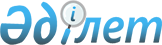 О внесении изменения в постановление акимата Мамлютского района Северо-Казахстанской области от 30 ноября 2018 года № 331 "Об утверждении коэффициентов зонирования (К зон), учитывающих месторасположение объектов налогообложения в населенных пунктах Мамлютского района Северо-Казахстанской области"Постановление акимата Мамлютского района Северо-Казахстанской области от 13 апреля 2021 года № 65. Зарегистрировано Департаментом юстиции Северо-Казахстанской области 14 апреля 2021 года № 7287
      В соответствии с пунктом 6 статьи 529 кодекса Республики Казахстан "О налогах и других обязательных платежах в бюджет (Налоговый кодекс)" от 25 декабря 2017 года, пунктом 2 статьи 31 Закона Республики Казахстан от 23 января 2001 года "О местном государственном управлении и самоуправлении в Республики Казахстан" акимат Мамлютского района Северо-Казахстанской области ПОСТАНОВЛЯЕТ:
      1. Внести в постановление акимата Мамлютского района Северо-Казахстанской области "Об утверждении коэффициентов зонирования (К зон), учитывающих месторасположение объектов налогообложения в населенных пунктах Мамлютского района Северо-Казахстанской области" от 30 ноября 2018 года № 331 (опубликованного 12 декабря 2018 года в Эталонном контрольном банке нормативных правовых актов Республики Казахстан в электронном виде, зарегистрированного в Реестре государственной регистрации Нормативных правовых актов под № 5034) следующее изменение:
      в приложении к указанному постановлению строку порядковый номер 12 исключить.
      2. Контроль за исполнением настоящего постановления возложить на курирующего заместителя акима Мамлютского района Северо-Казахстанской области.
      3. Настоящее постановление подлежит официальному опубликованию и вводится в действие по истечению 10 календарных дней после дня их первого официального опубликования.
					© 2012. РГП на ПХВ «Институт законодательства и правовой информации Республики Казахстан» Министерства юстиции Республики Казахстан
				
      Аким Мамлютского района

В. Лукин
